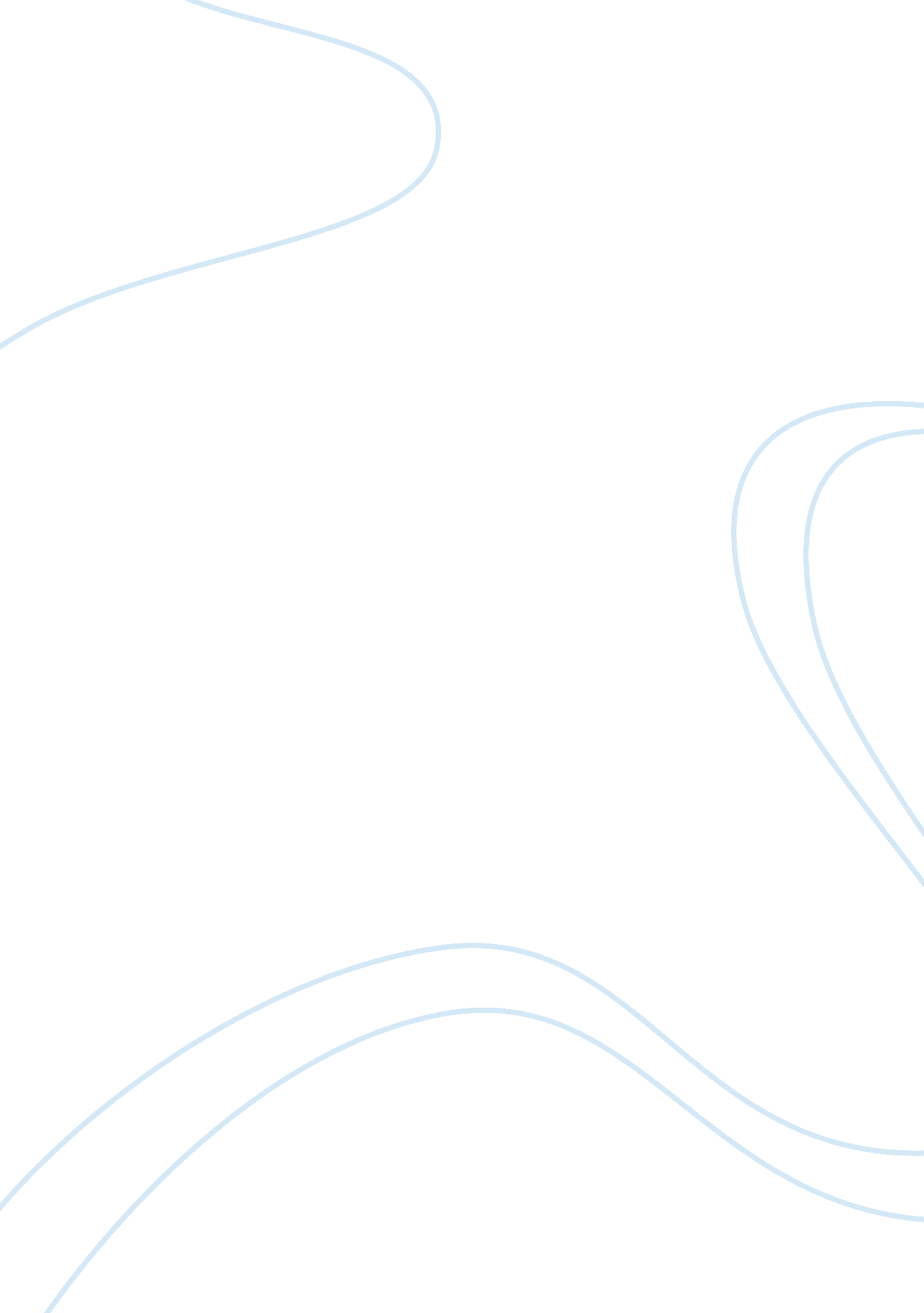 Example of medical marijuana and legalization annotated bibliographyLiterature, Russian Literature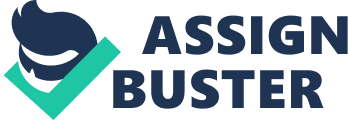 Medical Marijuana Program. (2010). California Department of Public Health. CA. gov. Accessed 29 March 2010 from http://www. cdph. ca. gov/programs/MMP/Pages/Medical%20Marijuana%20Program. aspx This site gives information on all the themes that impact the use of medical marijuana in California. The information is about regulations and statutes and how the California program works. The site also discusses the responsibilities of dispensaries, patients, cooperatives and the primary caregiver under the programs rules. Cohen, Peter J. “ Medical Marijuana 2010 It’s time to fix the regulatory vacuum.” Journal of Law, Medicine & Ethics. 38. 3 (2010) Fall: 654-666 Web. 21 March 2012. Accessed from EBSCOhost. com http://search. ebscohost. com/login. aspx? direct= true&db= ofs&AN= 502129058&site= ehost-live There is a tension between federal law and state law that legal marijuana perfectly describes. The federal government does not allow any use of marijuana. It is considered a Schedule I drug like heroin and cocaine. On the other hand some states have legalized marijuana for medical uses and decriminalized marijuana for recreational use. Cohen reviews the status of medical marijuana and discusses the need to make the regulatory status consistent. Fichtner, C. G., M. D. (2010). Cannabinomics: The marijuana policy tipping point. Chicago, IL: Well Mind Books. (Cannabinomics home page http://www. cannabinomics. com/) Dr. Fichtner is a psychiatrist who uses marijuana in his therapy for returning soldiers with Traumatic Stress Syndrome (TSD). He argues that marijuana should be legalized because of its therapeutic uses and he discusses the medical needs of patients. The medical uses for marijuana are many and varied. For example, marijuana has successfully lessened the symptons or enhanced the recovery for carpal tunnel syndrome, TSD, epilepsy cancer and HIV. Dr. Fichtner reviews the history of cannabis use and legality in the USA. He focuses his arguments on the positive impact legalizing marijuana would have on the economy especially during a time of crisis. Louie, W., M. D. (2005)Marijuana: Its role in the medical arena: Clinical uses. Retrieved from (http://altmed. creighton. edu/medicalmarijuana/Clinical%20Use. htm Dr. Louie has set up a website to help educate people about the clinical uses of marijuana. The site is written is easy to understand language and makes the topic accessible to the general public. ‘ Marihuana: A signal of misunderstanding.’ (1972, March). The Report of the National Commission on Marihuana Drug Abuse. Commissioned by President Richard M. Nixon. Schaffer Library of Drug Policy. Web. Accessed from http://www. druglibrary. org/schaffer/library/studies/nc/ncmenu. htm 
The Marijuana report (spelled in the Mexican way) that was commissioned by President Nixon advocated the legalization of marijuana. The War on Drugs was initiated instead. Mikos, R. A. (2009). On the limits of supremacy: Medical marijuana and the states’ overlooked power to legalize federal crime. Working Paper no. 09-05. Vanderbilt University Law School Public Law and Legal Theory. Web. 19 March 2012. from http://ssrn. com/abstract= 1356093 Mikos describes how the states can make legal something the federal government regards as illegal. This is an example of states’ rights giving citizens the right to do something privately that the federal government has outlawed. He discusses the current state and federal laws. He also discusses the different aspects of state law and enforcement issues. Veterans for Medical Marijuana Access. (2010). Web. Accessed 19 March 2012 from http://www. veteransformedicalmarijuana. org/ The Veterans of Foreign Wars are people who need to use medical marijuana. The Veteran’s Administration (VA) recently came out with a new directive to explain its stand on medical marijuana. VA hospitals cannot allow medicinal marijuana. The VA will not interfere with veterans use of medical marijuana if purchased from a state clinic. More information of this type is available at the site. While voters call for marijuana policy reform, Virginia legislators move in reverse. 2012 Feb. 21) Marijuana Policy Project. Web. Accessed 19 March 2012 from http://www. mpp. org/states/virginia/ The Marijuana Policy Project is an up-to-date resource for anyone interested in marijuana policy issues. This article discusses the three proposed Virginia state laws that were reform efforts, but were recently voted down in the state legislature. The MPP has information on all the issues on the topic of marijuana. It has information on the states that have legalized marijuana. 